
Администрация муниципального района «Каларский район»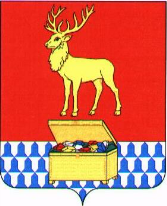 ПОСТАНОВЛЕНИЕ18 октября  2019 года								№ 500с. ЧараО проведении VII районного конкурса вокального творчества «Голос»В целях развития общественной, творческой и культурной активности населения, пропаганды вокального искусства, сохранения и развития лучших традиций любителей эстрадного пения, выявления молодых талантливых исполнителей и вокальных коллективов, реализации творческих способностей молодежи, руководствуясь статьей 29 устава муниципального района «Каларский район», администрация муниципального района «Каларский район» постановляет:1.Комитету социального развития администрации муниципального района «Каларский район» (Рошкова С.Л.), муниципальному учреждению культуры Каларский межпоселенческий центральный дом культуры (Галеева Е.А.) организовать и провести VII районный конкурс вокального творчества «Голос» 09 ноября 2019 года на базе муниципального учреждения культуры Каларский межпоселенческий центральный дом культуры с. Чара.2. Утвердить прилагаемое положение о проведении VII районного конкурса вокального творчества «Голос».3. Комитету по финансам администрации муниципального района «Каларский район» (Моисеева Т.А.) осуществить финансирование МУК Каларский МЦДК в пределах лимитов бюджетных обязательств на 2019 год, предусматриваемых на проведение районного конкурса вокального творчества «Голос».4. Контроль за исполнением настоящего постановления возложить на заместителя руководителя администрации муниципального района «Каларский район» - председателя комитета социального развития администрации муниципального района «Каларский район» Рошкову С.Л.5. Настоящее постановление вступает в силу на следующий день после дня его официального опубликования (обнародования) на официальном сайте муниципального района «Каларский район» и действует до 31 декабря 2019 года.Глава муниципального района«Каларский район»							П.В. РомановУтвержденопостановлением администрациимуниципального района «Каларский район»от 18 октября 2019 года № 500Положение о проведении VII районного конкурса вокального творчества «Голос»1. Общие положения:1.1. Настоящее Положение о проведении VII районного конкурса вокального творчества «Голос» (далее - Конкурс) определяет порядок организации и проведения конкурса, критерии отбора работ, состав участников, порядок награждения победителей и призеров. 1.2. Организатором конкурса является:Комитет социального развития администрации  муниципального района «Каларский район», МУК Каларский межпоселенческий центральный дом культуры.2. Цели и задачи конкурса:2.1.Пропаганда эстрадного вокального искусства;- сохранение и развитие лучших традиций любительского эстрадного пения, как -сольного, так и ансамблевого;- выявление молодых талантливых исполнителей и вокальных коллективов;- привлечение молодежи к вокальному жанру и исполнительскому мастерству,- реализация творческих способностей;- повышение уровня культуры в разновозрастных уровнях населения.3.Условия проведения конкурса:3.1. В конкурсе принимают участие солисты-вокалисты и вокальные ансамбли, педагоги детских школ искусств и детского дома творчества, общеобразовательных школ района, педагоги дополнительного образования, учащиеся детских школ искусств  и общеобразовательных школ района  в возрасте от 4 лет, а так же все любители вокального жанра3.2. Участники распределяются по возрастным группам:-4-7 лет-8-10 лет-10-13 лет-14-17лет-18 и выше4.Порядок проведения конкурса:4.1. Конкурс проходит в два тура.I тур - для участия в первом туре необходимо подать заявку на участие в конкурсе. Назначить время прослушивания, либо подготовить видеозапись и прислать на имейл klub.chara@yandex.ru  I тур длится до 01 ноября 2019 года.II тур- гала-концерт. Во втором туре принимают участие конкурсанты прошедшие отбор в первом туре. Дата проведения конкурса 09  ноября 2019 г.4.2. Участники  распределяются по номинациям:- солист-вокалист;- вокальная группа или ансамбль;- дуэт;- а капелла.4.3.Участники исполняют в каждом туре по два разнохарактерных произведения, обязательное условие двух туров – одна из песен должна звучать на русском языке;4.4. Критерии оценки- тембр и сила голоса; - чистота интонации, качество звучания; -уровень подготовки (сложность репертуара, чувство ритма, умение пользоваться микрофоном)- соответствие репертуара возрастной категории и возможностям исполнителя;- культура и сценическое движение;- исполнительское мастерство, артистизм, оригинальность.Все конкурсные выступления исполняются под фонограмму "минус один", которая может включать в себя бэк-вокал, либо под инструментальное сопровождение;4.5.Учреждениям, участникам необходимо  представить  заявку на конкурс установленного образца и обозначить дату I тура для прослушивания и отбора участников. По результатам изучения заявок и участников, определяется состав конкурсантов.  Заявки подаются  в межпоселенческий  центральный дом культуры с. Чара (Е.А. Галеева 22-5-08).4.6. Выступления конкурсантов оценивает жюри по 10 бальной системе. Жюри имеет право не присуждать какой-либо премии, устанавливать призовые места и специальные номинации. При равенстве голосов председатель жюри имеет право дополнительного голоса, решение жюри считается окончательным и пересмотру не подлежит. По результатам конкурса жюри присуждает Гран-при. Победители награждаются памятными дипломами;Заявка на участие в конкурсе означает согласие со всеми условиями положения.Проезд и питание участников за счет направляющей стороны.Заявки на конкурс «Голос» направлять на емайл, klub.chara@yandex.ru с пометкой «Голос» или по тел: 22-5-08.